Mark Bucas, Marketing Manager (Conversation #1)Sample Portraits for Premier PortraitsMark Bucas, Marketing Manager (Conversation #2)Demographic Data for Potential Markets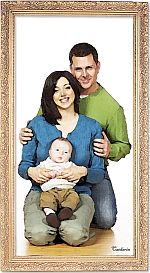 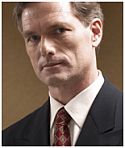 